Попередження та профілактика булінгу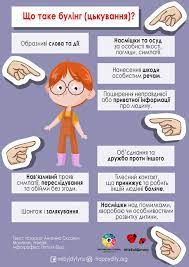 Посібник "Протидія булінгу в закладі освіти"Посібник "Не смійся з мене"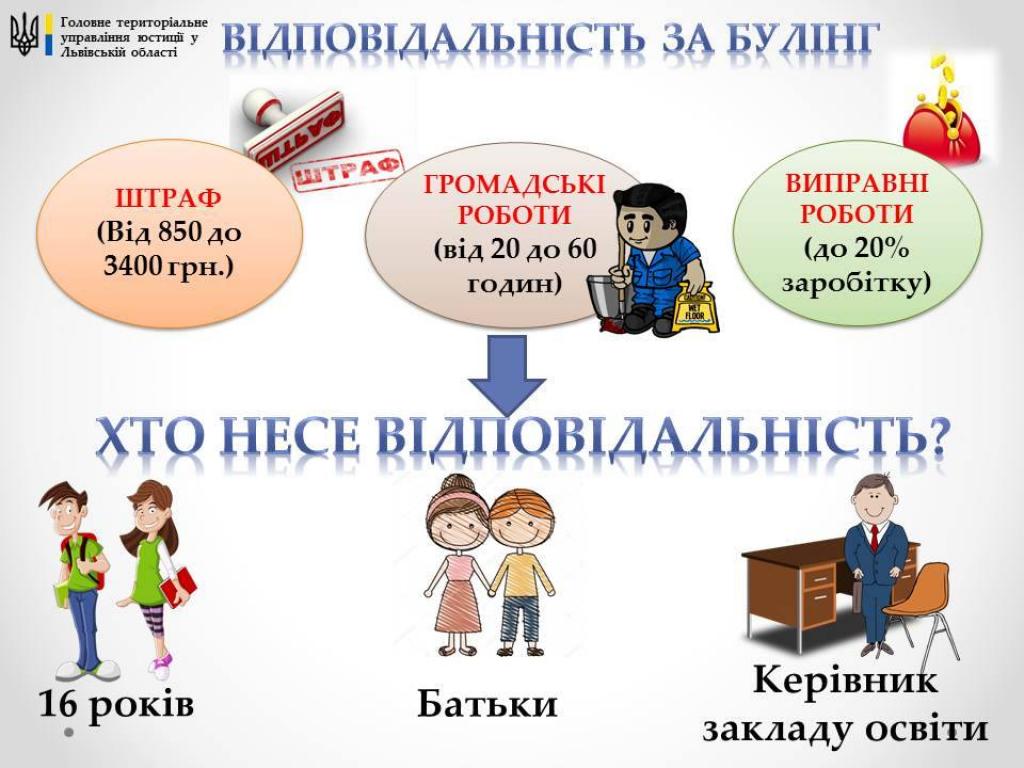                                            Мультфільми про булінгhttps://youtube.com/watch?v=FwHwxWLzItY&feature=share